CURRICULUM VITAEIdentité  MBIYA TSHIMANKINDA Benj Né à Kindu le 07 Août 1973Nationalité : Congolais Tél : (+243) 829 706 555 ; 892 586 287E-mail : benjmbiyatshis@gmail.com N°25A, Quartier Viaza, Commune de MateteExpert en questions de la santé sexuelle et reproductive adaptées aux adolescents et jeunes. Agent de développement communautaire et travailleur socialDomaines de connaissanceConception et GAR des projets ;Santé sexuelle et reproductive (approche intégrée) ;Education sexuelle complète ;Plaidoyer ;Approche communautaire ;Conception et animation des manifestations culturelles. Etudes faites 2020 : Obtention du diplôme de licence en Animation culturelle, option Animation et Développement. Institut National des Arts ;2002 : Obtention du diplôme de graduat en Animation Culturelle. Institut National des Arts1986 – 1992 : Etudes secondaires et obtention du diplôme d’état en sciences commerciales, Option administrative : Institut MALANDI II.1979 – 1986 : Etudes primaires et obtention du certificat primaire : Athènes d’IBANDA/ Bukavu ;Autres formations :2019 : Formation en offre des services PF axée sur le respect des droits des clientes : UNFPA ;Clarification des valeurs et transformation d’attitudes (Coalition de lutte contre les grossesses non désirées) ;Formation en plaidoyer selon l’approche AFP SMART : Tulane ;Formation des formateurs en Education sexuelle complète : IPPF, FISA Madagascar ;Formation en MEAL (suivi et évaluation des projet) : Save the children ;2016 : Formation en GAR des projets : INFODEV – Wallonie Bruxelles/Kinshasa ;Formation en entreprenariat socioéconomique des jeunes : CREEIJ asbl et  Fondation KONRAD Adenauer/Kinshasa ;Formation en cadre logique : INFODEV – Wallonie Bruxelles/Kinshasa ;2015 : Formation en planification familiale approche tamtam pour la création de la demande couplée à l’offre des services en milieu des ados et jeunes. UNFPA ;2010 : Formation en plaidoyer : Consortium plaidoyer VIH/RDC – Christian AID ;Formation en élaboration des outils de suivi des OEV : Ministère des affaires sociales et l’UNICEF ;2009 : Formation en leadership et mobilisation sociale : RACOJ, UNICEF et Ministère de la jeunesse ;Formation en procédure de réinsertion sociale des enfants en rupture avec la famille et ceux en conflit avec la loi : REEJER – UNICEF ; 2008 : Formation en BOOKING : Coopération française ;2007 : Formation en lutte contre le VIH/Sida en milieu des jeunes à travers le développement des compétences de vie courante : RACOJ – UNICEF et Ministère de la jeunesse ;Formation en paix et citoyenneté à travers le développement des compétences de vie courante : RACOJ – UNICEF et Ministère de la jeunesse ;Formation en pair-éducation : RACOJ – UNICEF et Ministère de la jeunesse  Expériences professionnelles :2018 à ce jour : Chargé de programme Adolescents et jeunes à l’ABEF – ND ;2015 - à Août 2018 : Chargé de suivi et évaluation au CREEIJ asbl ;2014 - 2018 : Coordonnateur du Groupe d’Animateurs pour la Promotion et Echanges Culturels, GAPEC ;2016 et 2017 : Superviseur second de l’équipe de Tam Tam de planification familiale Kinshasa – Matadi – Moanda et Kinshasa – Goma – Bukavu. Avec l’appui de l’UNFPA ;2010 – 2011 : Point focal RACOJ et Secrétaire technique au consortium plaidoyer VIH/Sida ;2009 – 2011 : Point focal RACOJ et Secrétaire technique au groupe OEV Province de Kinshasa ;2009 : Coordonnateur du Centre d’Ecoute et d’Informations conviviales des Adolescents et jeunes (CEICA) du RACOJ et Animateur principal du Village STOP SIDA à l’édition foraine FIKIN 2009 : PNMLS, Fonds Mondial et autres partenaires ;  2008 : Coordonnateur du Centre d’Ecoute et d’Informations conviviales des Adolescents et jeunes (CEICA) du RACOJ à l’édition foraine FIKIN 2008 ;2007 à 2015 : chargé de Programme orphelins et enfants vulnérables au RACOJ/Sida ;2007 : Formateur des formateurs en lutte contre le VIH/Sida à travers le développement des compétences de vie courante ;2007 : Formateur des formateurs en paix et citoyenneté à travers le développement des compétences de vie courante ;2002 – 2005 : Coordonnateur du Groupe d’Animateurs pour la Promotion et Echanges Culturels, GAPEC ;Attitudes personnelles Forte capacité de gestion de groupe et travail en équipe ;Capable de travailler sous pression ;Capable de m’adapter aux conditions géographiques des coins et recoins de la RD Congo et d’ailleurs ;Forte capacité de collaboration et de respect de la hiérarchie ;Force capacité d’observance des politiques et normes en milieu professionnel.Centre d’intérêtL’autonomisation des jeunes et des adolescents représente mon principal centreD’intérêt.Maitrise informatiqueWord ;Excel ;Power point ;Outil internet.  Langues parlées :Français ;Les 4 langues nationales ;Anglais élémentaire.Personnes de référence :Madame Faida NSESELE : Conseiller Chargé des questions des adolescents et jeunes à l’IPPF Afrique : +254 736863326 ;Madame Carine Elima, DAF ABEF – ND ; Monsieur ISSA LOKUSHE : Chargé de Programme Adolescents et jeunes au Fonds des Nations Unies pour la Population, UNFPA – RDC : +243 817 061 654 ;Madame Pascaline ZAMUDA Administratrice National du CREEIJ Asbl : +243 811 373 159 ;Madame Rachel NDAYA Coordonnatrice Nationale du RACOJ : +243 826 610 812.Je certifie sur mon honneur que les informations ci-dessus sont sincères et vraies.                                                                                                                       Signature 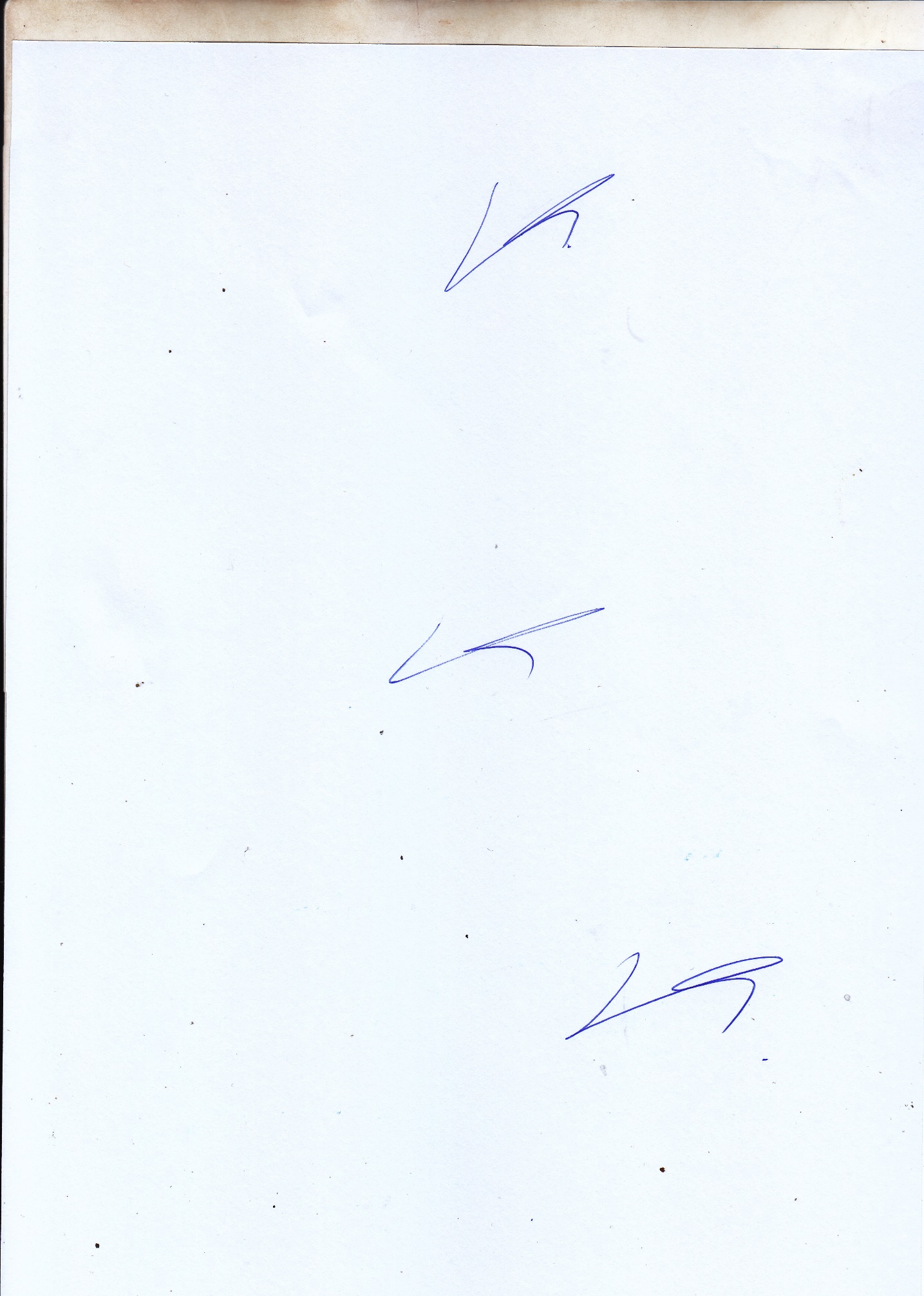 